Type : E=écrit, EI=exposé individuel, EC=exposé en classe, EX=expérimentation, QCMCritères évaluation :A=Analyse, S=synthèse,AR=argumentation, D=démarche, R=résultatsCachet humide du départementNom EES         : Université Ibn Khaldoun de TiaretDépartement : Siences de la Nature et de la VieSYLLABUS DE LA MATIERE(à publier dans le site Web de l’institution)Génie métabolique microbien ENSEIGNANT DU COURS MAGISTRALENSEIGNANT DU COURS MAGISTRALBENARABA RACHIDABENARABA RACHIDABENARABA RACHIDABENARABA RACHIDAENSEIGNANT DU COURS MAGISTRALENSEIGNANT DU COURS MAGISTRALRéception des étudiants par semaineRéception des étudiants par semaineRéception des étudiants par semaineRéception des étudiants par semaineEmail rachida.benaraba@univ-tiaret.dzJour :                         LundiHeure13h30 -16h30Tél de bureau/Jour :                         Mardi Heure     9h30-11h00Tél secrétariat/Jour :                         /Heure    / Autre /Bâtiment :  ASalle 02 Bureau :/TRAVAUX DIRIGES(Réception des étudiants par semaine)TRAVAUX DIRIGES(Réception des étudiants par semaine)TRAVAUX DIRIGES(Réception des étudiants par semaine)TRAVAUX DIRIGES(Réception des étudiants par semaine)TRAVAUX DIRIGES(Réception des étudiants par semaine)TRAVAUX DIRIGES(Réception des étudiants par semaine)TRAVAUX DIRIGES(Réception des étudiants par semaine)TRAVAUX DIRIGES(Réception des étudiants par semaine)NOMS ET PRENOMS DES ENSEIGNANTS Bureau/salle réceptionSéance 1Séance 1Séance 2Séance 2Séance 3Séance 3NOMS ET PRENOMS DES ENSEIGNANTS Bureau/salle réceptionjourheurejourHeurejourheureBENARABARachidaSalle 02 Bat ALundi15h00////TRAVAUX PRATIQUES(Réception des étudiants par semaine)TRAVAUX PRATIQUES(Réception des étudiants par semaine)TRAVAUX PRATIQUES(Réception des étudiants par semaine)TRAVAUX PRATIQUES(Réception des étudiants par semaine)TRAVAUX PRATIQUES(Réception des étudiants par semaine)TRAVAUX PRATIQUES(Réception des étudiants par semaine)TRAVAUX PRATIQUES(Réception des étudiants par semaine)TRAVAUX PRATIQUES(Réception des étudiants par semaine)NOMS ET PRENOMS DES ENSEIGNANTS Bureau/salle réceptionSéance 1Séance 1Séance 2Séance 2Séance 3Séance 3NOMS ET PRENOMS DES ENSEIGNANTS Bureau/salle réceptionjourheurejourheurejourheure     /     /     /     /    /  /        /    /  ESCRIPTIF DU COURSESCRIPTIF DU COURSObjectifLe module concernera la modification des voies métaboliques de microorganismes d'intérêt Industriel. Ces microorganismes permettent de transformer des productions agricoles en molécules pour la chimie et les biocarburants. Les exemples iront de la modulation d'un métabolisme à la reconstitution d'une chaîne métabolique en prenant en compte à la fois le niveauMoléculaire et l'approche systémique ce qui permet d’améliorer la production de métabolites et d'enzymes en identifiant quelles étapes sont limitantes dans les mécanismes de synthèse de ces produits et en modulant le métabolisme des cellules Type Unité Enseignement     FondamentalesContenu succinctI. Base du génie métabolique et biochimiqueI.1. Bilan et loi de conservation : bilan de matière (notion de degré de liberté), biland’énergie (énergie mécanique et bilan thermique)I.2. Stœchiométrie et bilan sur des culture de microorganismes : équation stœchiométrique, bilan de matière sur culture, bilan thermique en aérobioseII. Les outils du génie métaboliqueII.1. Génie métabolique appliqué aux bactéries, exemple de la production d'acides aminésII.2. Génie métabolique appliqué aux cellules eucaryotesII.3. Protéomique et génie moléculaireII.4. Evolution moléculaire dirigée Crédits de la matière 05    Coefficient de la matière     03Pondération ParticipationPondération AssiduitéCalcul Moyenne C.C50 % (assiduité + participation) + 50 % (une évaluation qui vise à réaliser un travail basé sur une synthèse bibliographique ou bien un exposéCompétences viséesA l'issue de ce cours, l'étudiant aura acquis des compétences qu'il pourra utiliser dans le domaine de l’ingénieriemétabolique, dont il pourra intervenir et résoudre des problèmes pratiques du génie métabolique, il sera en mesure de -Mettre en œuvre les connaissances théoriques déjà acquises durant le cours.-Acquérir les principes et les concepts de base en relation avec les outils ainsi que les techniques moléculaires relatives au génie métabolique-Connaitre et de comprendre les différentes méthodes et approches utilisées pour améliorer la production des métabolites et d'enzymes ayant un intérêt dans le domaine agro-alimentaire et l'industrie pharmaceutique. EVALUATION DES CONTROLES CONTINUS DE CONNAISSANCESEVALUATION DES CONTROLES CONTINUS DE CONNAISSANCESEVALUATION DES CONTROLES CONTINUS DE CONNAISSANCESEVALUATION DES CONTROLES CONTINUS DE CONNAISSANCESEVALUATION DES CONTROLES CONTINUS DE CONNAISSANCESEVALUATION DES CONTROLES CONTINUS DE CONNAISSANCESEVALUATION DES CONTROLES CONTINUS DE CONNAISSANCESEVALUATION DES CONTROLES CONTINUS DE CONNAISSANCESPREMIER CONTROLE DE CONNAISSANCESPREMIER CONTROLE DE CONNAISSANCESPREMIER CONTROLE DE CONNAISSANCESPREMIER CONTROLE DE CONNAISSANCESPREMIER CONTROLE DE CONNAISSANCESPREMIER CONTROLE DE CONNAISSANCESPREMIER CONTROLE DE CONNAISSANCESPREMIER CONTROLE DE CONNAISSANCESJourSéanceDuréeType (1)Doc autorisé (Oui, Non)BarèmeEchange après évaluation(date Consult. copie)Critères évaluation (2)/ /45 min voire 01h00Eoui   /20     Au plus tard 15 jours après le Test  DEUXIEME CONTROLE DE CONNAISSANCESDEUXIEME CONTROLE DE CONNAISSANCESDEUXIEME CONTROLE DE CONNAISSANCESDEUXIEME CONTROLE DE CONNAISSANCESDEUXIEME CONTROLE DE CONNAISSANCESDEUXIEME CONTROLE DE CONNAISSANCESDEUXIEME CONTROLE DE CONNAISSANCESDEUXIEME CONTROLE DE CONNAISSANCESJourSéanceDuréeType (1)Doc autorisé (Oui, Non)BarèmeEchange après évaluation(date consultation copies)Critères évaluation (2)/      ///  /   //  EQUIPEMENTS ET MATERIELS UTILISESEQUIPEMENTS ET MATERIELS UTILISESAdresses PlateformesMoodleNoms Applications (Web, réseau local)WebPolycopiés      /Matériels de laboratoires     /Matériels de protection     /Matériels de sorties sur le terrain     /LES ATTENTESLES ATTENTESAttendues des étudiants (Participation-implication)La présence aux cours est recommandée à l’étudiant afin d’acquérir les savoirs via une méthode transmissive efficace pour accumuler des connaissances et des concepts théoriques, Ces derniers vont lui servir comme un support de base lui facilitant ainsi la compréhension et la résolution des travaux dirigés. Attentes de l’enseignantLe cours Génie métabolique microbien est une unité d’enseignement fondamentale basée, en plus du cours, sur les travaux dirigés   permettant à l’étudiant de vérifier ses capacités à mobiliser les savoirs dans la résolution des exercices et les problèmes proposés ainsi que la réalisation de projet personnel. Cecipermettra à l'étudiant de développer un   esprit autonome et une capacité de synthèse et d’analyse.BIBLIOGRAPHIEBIBLIOGRAPHIELivres et ressources numériques1-   Simon P. et Meunier R. 1970. « Microbiologie industrielle et génie biochimique » édit masson et cie, 568p2- Murray et al. 2002. « Biochimie de Harpe » Les Presses de l’universitelaval (de boeck) 25 eme Edition3- Louisot. P, 1983. « Biochimie générale et médicale ». Sinep, paris, 1008p4- Shchter et Rossignol, (2004). « Biochimie et biophysique des membranes : aspects structuraux etfonctionnels ». Dunod 2 emeedit ,466p.5- Robert. K et al, (2006). « Biochimie », edit de boeck.933p6- Scriban.R (1984). « Biotechnologie » 2eme Edition Tech et Doc Lavoisier Articles     /Polycopiés     /Sites Web     /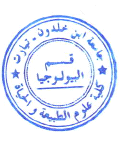 